Publicado en  el 16/07/2015 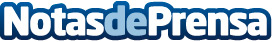 Presentado en el CSD el Campus Melani Costa de nataciónDatos de contacto:Nota de prensa publicada en: https://www.notasdeprensa.es/presentado-en-el-csd-el-campus-melani-costa-de_1 Categorias: Artes Visuales Otros deportes Natación http://www.notasdeprensa.es